Publicado en Sigüenza-Guadalajara el 19/06/2020 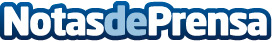 Sigüenza, reserva para la observación del cielo y el horizonteLevantar la vista al cielo liberó al hombre de sus mitos y le inspiró la ciencia. Siglos después, Sigüenza se conserva como una orilla transparente hacia el océano cósmico que se habitaDatos de contacto:Javier Bravo606411053Nota de prensa publicada en: https://www.notasdeprensa.es/siguenza-reserva-para-la-observacion-del-cielo Categorias: Internacional Viaje Artes Visuales Historia Sociedad Castilla La Mancha Investigación Científica Patrimonio http://www.notasdeprensa.es